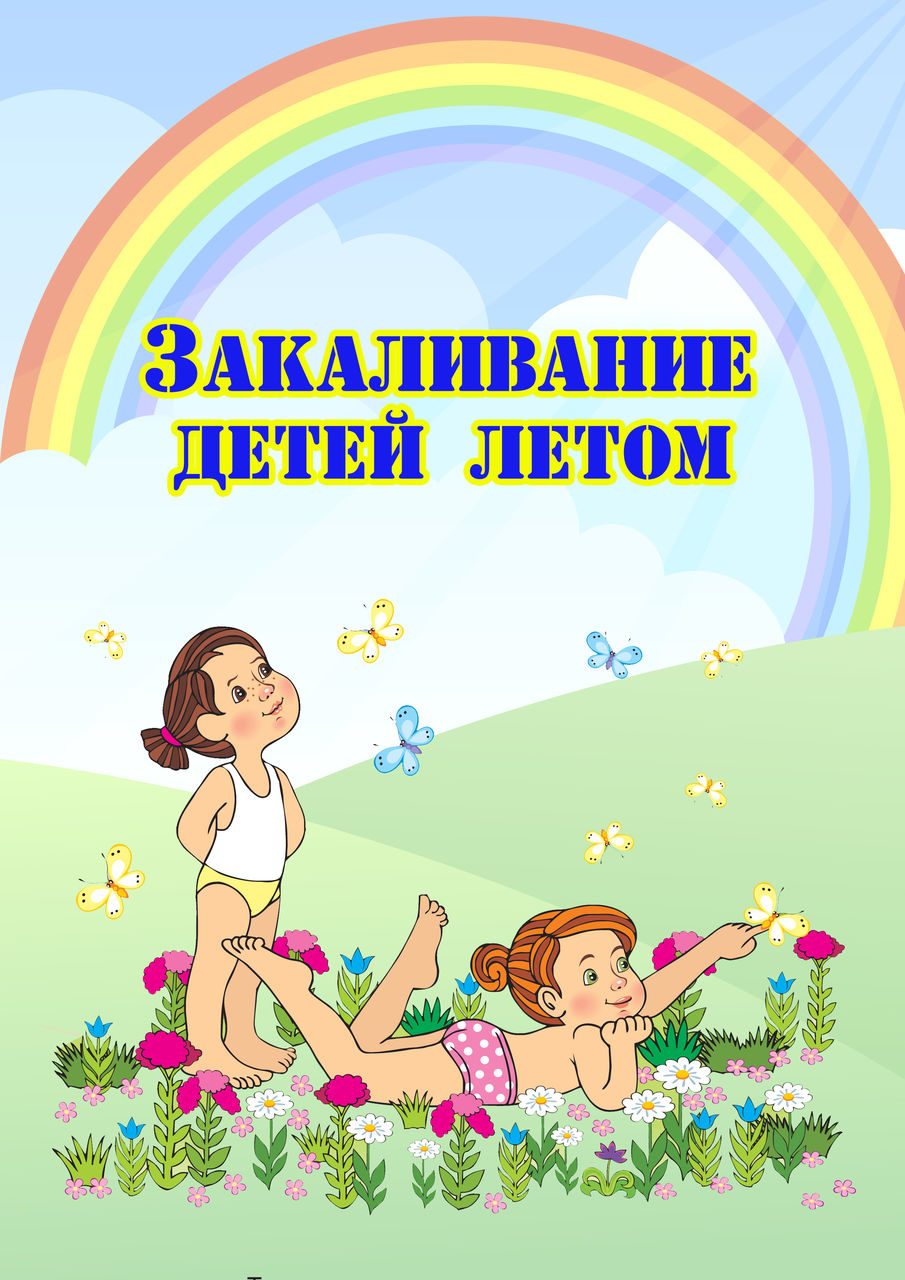 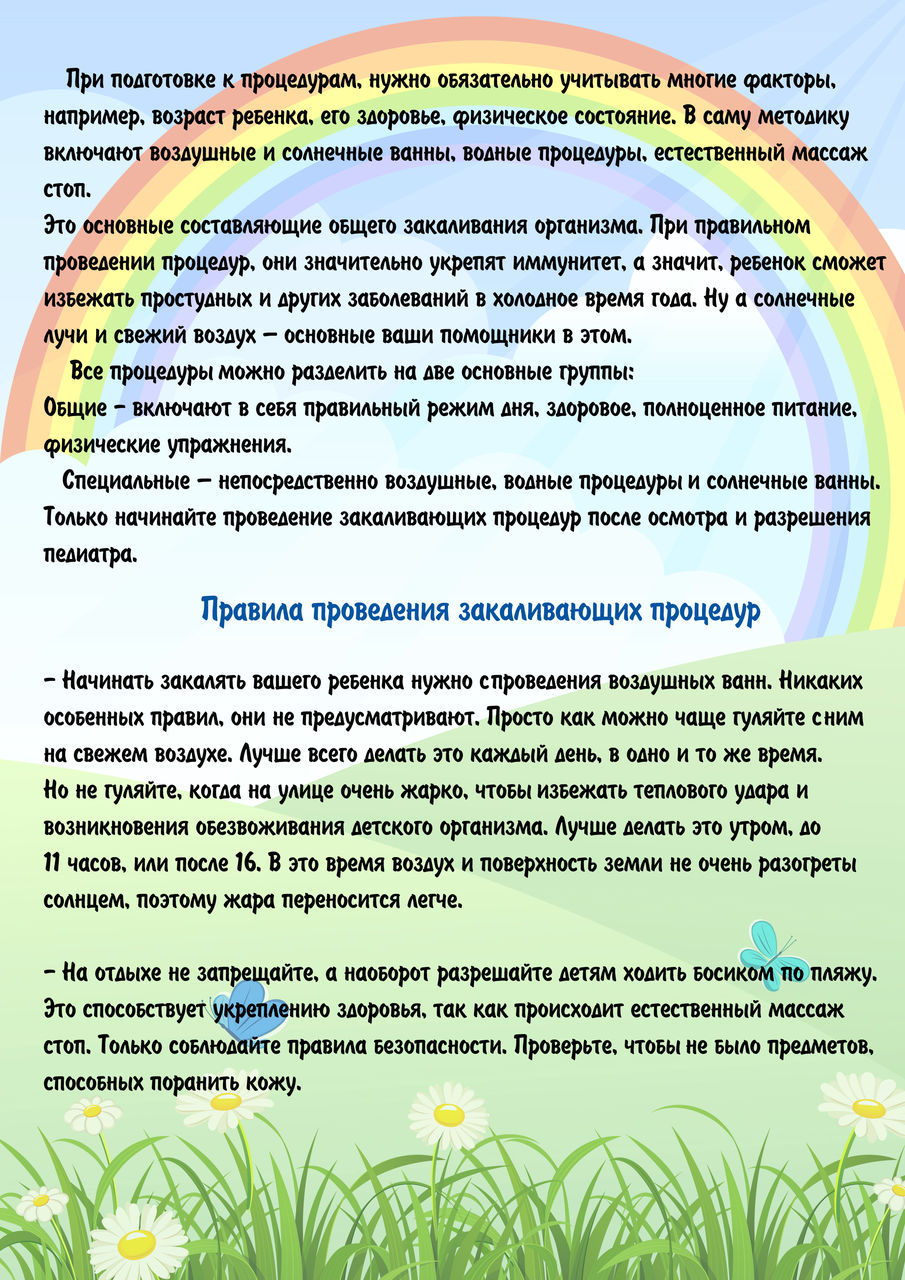 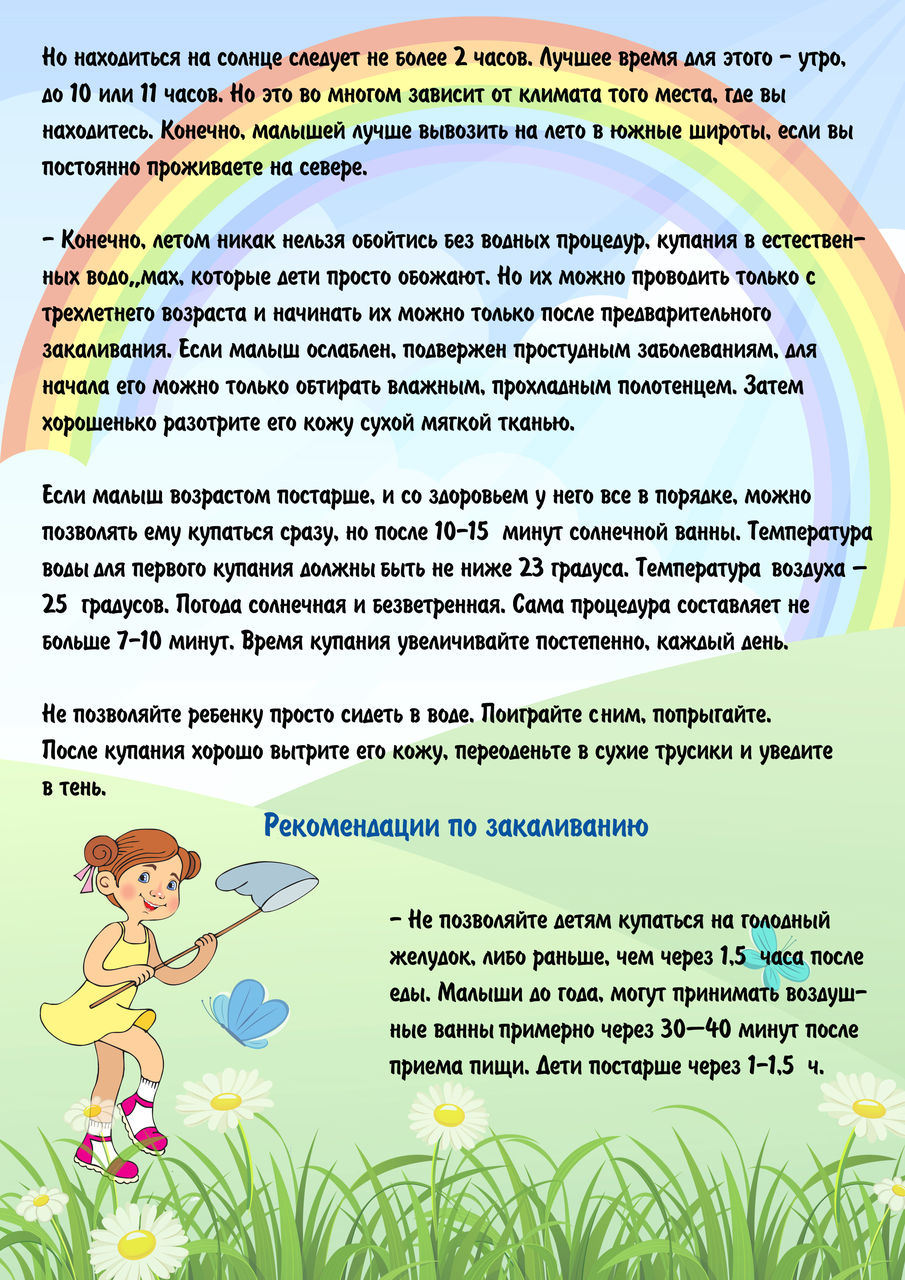 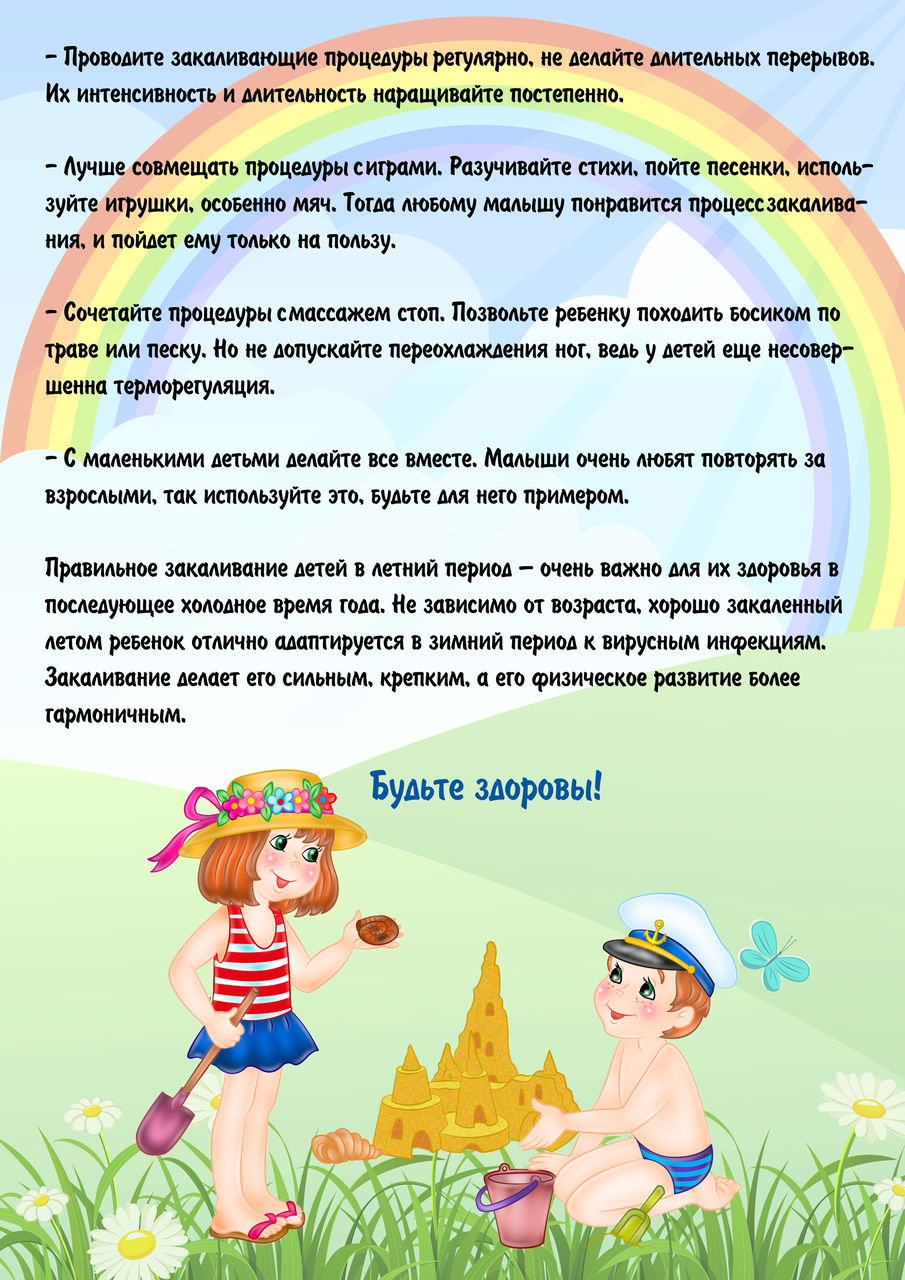 Подготовила воспитатель: Хайдарова И.Н.(по материалам интернета)